                                          Resume 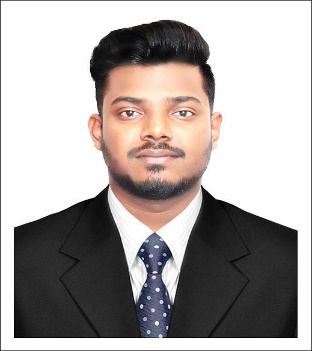                                              Of                                                                                                                     Gazi Mehedi Hasan Mobile: +8801967941003    Email: tushar.gazi69@gmail.com  House no. 41, Road no 19KHILKHET, DHAKA-1229 CAREER OBJECTIVE 	 Looking forward to work in a renowned organization where I will able to utilize my knowledge, skills and abilities effectively & efficiently through challenges, dedication and growth-oriented activities under an excellent work environment specially to build up a bright career. Bachelor of Science (B.Sc) in Textile Engineering Name of Institute : Primeasia University Department 	: Textile Engineering Result 	              : 3.27 out of 4.00  ( on going) Passing Year           : 2022 Higher Secondary Certificate (H.S.C) Name of Institute : President Professor Dr.Iajuddin Ahmed Residential Model                          School  & CollegeGroup 	              : Science Passing Year           : 2017 Result 	              : GPA 3.75 out of 5.00 •     Board 	              : Dhaka               Secondary School Certificate (S.S.C) Name of Institute : K.K.Govt.Institution Group 	               : Science Passing Year           : 2015 Result 	               : GPA 4.00 out of 5.00       Board                       : Dhaka           LANGUAGE PROFICIENCY 	 Bengali : Mother tongue, fluent in all the language skills. English  : Fluent in all language skills to carry the work in progress in all sectors. COMPUTER LITERACY 	 Microsoft Office 	: MS-Word, MS-Excel, MS-Power Point, Microsoft Outlook. Browsing Internet 	: Chrome, Firefox, inter net Explorer. Programming Language: Have a basic knowledge on C programming & Visual basic. EXTRA CURRICULUM 	 National Debater &  Vice President of Primeasia University Debating Club. Founder Vice President of Youth Career Institute, Primeasia University. Campus Ambassador, Hult Prize Bangladesh. Campus Ambassador, Cyber Crime Awareness Foundation. PERSONAL INFORMATION 	 I do hereby declare that the above statements mentioned in my resume are true and correct to the best of my knowledge and belief.Gazi Mehedi Hasan Signature• Name : Gazi Mehedi Hasan • Father's Name : Abdul Aziz Gazi• Mother's Name : Rawshan Sultana • Present Address : House:41, Road:19, Nikunja-2, Khilkhet, Dhaka-1229 • Permanent Address   : Manikpur, Munshiganj sadar,Munshiganj • Date of Birth : 02/11/1998 • Nationality : Bangladeshi (By Birth) • Gender : Male • Blood Group : O+ • Marital Status : Single • Religion : Islam 